Контрольно-ревизионная комиссия Курской областной организации общероссийской общественной организации «Всероссийское общество инвалидов» (ВОИ) (далее по тексту – КРК КОО ООО ВОИ) избрана в составе 7 (семи) человек на отчетно-выборной конференции КОО ООО ВОИ 29 июня 2016 года. Все они являются членами ВОИ и не входят в состав правления и в штат аппарата правления КОО ООО ВОИ.Состав КРК КОО ООО ВОИ:Серебрякова Елена Владимировна – председатель КРК, член Местной общественной организации «Сеймское окружное отделение г.Курска» КОО ООО ВОИКухаренко Римма Григорьевна - член Курской городской общественной организации КОО ООО ВОИГоленищева Нина Николаевна - член Черемисиновского отделения КОО ООО ВОИШахова Анастасия Викторовна - член Ленинского отделения КОО ООО ВОИКолчева Зоя Борисовна - член Курской районной общественной организации Всероссийского общества инвалидов (ВОИ)Киреев Сергей Иванович – член Обоянского районного отделения КОО ООО ВОИВолкова Ольга Борисовна – член Курчатовского районного отделения КОО ООО ВОИКонтакты:Председатель КРК КОО ООО ВОИ Серебрякова Елена Владимировна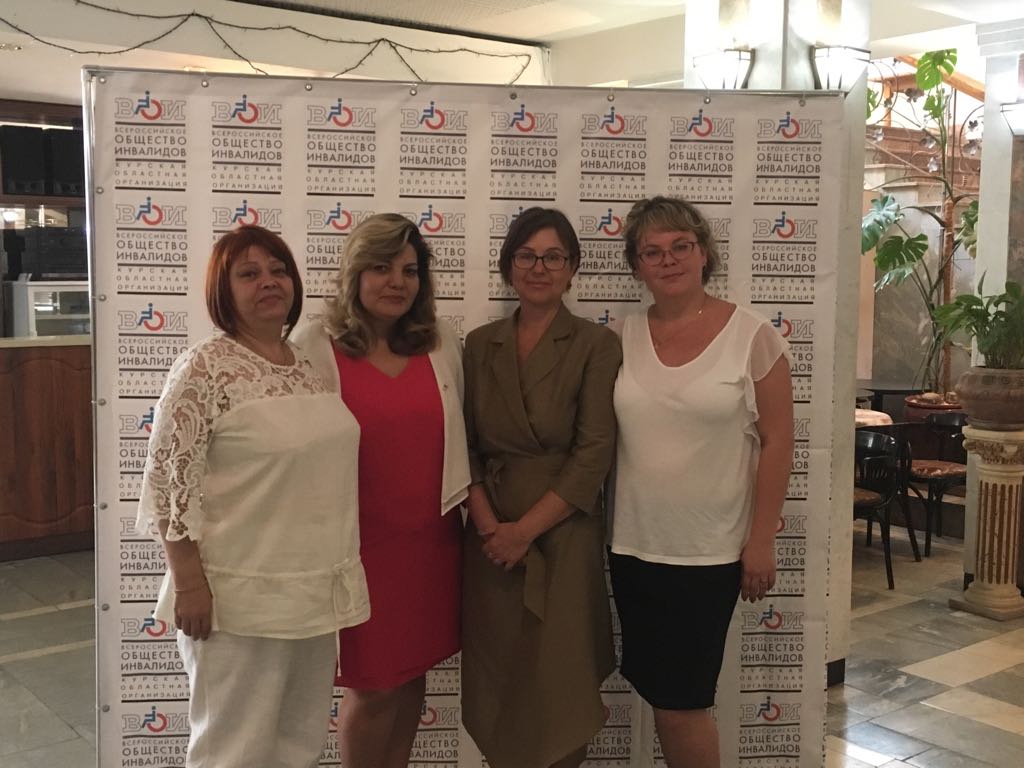 Адрес: г.Курск, ул.Резиновая. д.8, оф.5Тел. (4712) 37-36-59, 8-951-323-56-91E-mail: seimskoevoi2014@yandex.ruВремя работы: ежедневно (кроме среды) с 9-00 до 16-00,Среда, суббота, воскресенье – выходные дни.